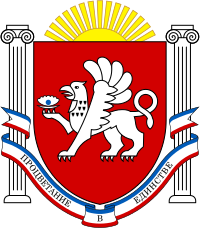 РЕСПУБЛИКА КРЫМСИМФЕРОПОЛЬСКИЙ РАЙОНШИРОКОВСКИЙ СЕЛЬСКИЙ СОВЕТ21 сессия   1 созываРЕШЕНИЕ             №  1с.  Широкое 	                                                                                   03.11.2016 годаО внесении изменений в решение 16 сессии Широковского сельского поселенияСимферопольского района 1 созыва № 1 от 28 декабря . «О бюджете Широковского сельского поселения Симферопольского районаРеспублики Крым на 2016 год»              В соответствии с Бюджетным кодексом Российской Федерации, Федеральным законом от 06.10.2003 № 131-ФЗ «Об общих принципах организации местного самоуправления в Российской Федерации», со статьей 96 Бюджетного кодекса Российской Федерации, Законом Республики Крым № 54-ЗРК от 21.08.2014 «Об основах местного самоуправления в Республике Крым», руководствуясь Уставом муниципального образования Широковское сельское поселение Симферопольского района Республики Крым, ШИРОКОВСКИЙ СЕЛЬСКИЙ СОВЕТ РЕШИЛ:Внести изменения в решение 16-ой сессии Широковского сельского поселения Симферопольского района 1 созыва от 28.12.2015г. № 1 «О бюджете Широковского сельского поселения Симферопольского района Республики Крым на 2016 год»  Изложить пункт 1 решения в новой редакции:Утвердить основные характеристики бюджета Широковского сельского поселения Симферопольского района (далее – местный бюджет) на 2016 год:1) общий объем доходов в сумме 4 806 620,00 рублей;в том числе: налоговые и неналоговые доходы -1 100 600 рублей;безвозмездные поступления 3 706 020,00 рублей2) общий объем расходов в сумме 5 356 611,00 рублей;3) верхний предел муниципального внутреннего долга на 1 января 2017 года в сумме 0 рублей, в том числе верхний предел долга по муниципальным гарантиям в сумме 0 тыс. рублей;4) дефицит местного бюджета в сумме 549 991,00 рублей.Внести изменения в приложения № 1, 5, 6, 7, 9, изложив их в новой редакции (прилагаются).Настоящее решение подлежит обнародованию на официальном Портале Правительства Республики Крым на странице Симферопольского муниципального района Администрации Широковского сельского поселения (simfmo.rk.gov.ru) в разделе – Муниципальные образования района, подраздел Широковское сельское поселение, а также на информационном стенде Широковского сельского совета, расположенного по адресу Республика Крым, Симферопольский район, село Широкое, улица Октябрьская, дом 3.Контроль за исполнением настоящего решения оставляю за собой.Настоящее решение вступает в силу с момента обнародования.Председатель Широковского сельского совета                                          Е.А. Зотов